Week Commencing 26th November 2018 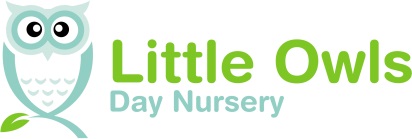 Please note that afternoon tea is not intended to replace an evening meal.  Alternatives will be made available where necessary e.g. with respect to allergies, vegetarians etc.All meals are served with fresh water.MondayTuesdayWednesdayThursdayFridayLunchLunchLunchLunchLunchChicken and bacon pasta bake with carrots and green beansVegetable pie, mash and cauliflowerLamb meatballs in tomato sauce with new potatoes and carrotsCottage pie, new potatoes and carrotsVegetable goulash and riceDessertDessertDessertDessertDessertTapiocaSultana sponge and custardRice puddingApple crumble and custardManchester tartTeaTeaTeaTeaTeaSelection of sandwiches and side saladSoup of the day with fresh breadChicken goujons and beansSelection of sandwiches and side saladRavioli with bread rolls